МИНИСТЕРСТВО ОБРАЗОВАНИЯ И НАУКИ
 РОССИЙСКОЙ ФЕДЕРАЦИИ(МИНОБРНАУКИ РОССИИ)П Р И К А ЗОб утверждении примерной формы договора об образовании при приеме детей на обучение по образовательным программам дошкольного образованияВ соответствии с частью 10 статьи 54 Федерального закона от 29 декабря 
2012 г. № 273-ФЗ «Об образовании в Российской  Федерации» (Собрание  законодательства  Российской  Федерации, 2012, № 53, ст. 7598; 2013, № 19, ст. 2326) приказываю: Утвердить примерную форму договора об образовании, заключаемого при приеме на обучение по образовательным программам дошкольного образования.Контроль за исполнением настоящего приказа оставляю за собой.Министр											 Д.В. ЛивановДОГОВОР  ОБ ОБРАЗОВАНИИ регулирующий образовательные отношения образовательного учреждения и родителя (законного представителя)«___» ________ 20 __ г.                                                  г.Новокузнецк                                                     № _________________________Муниципальное     бюджетное     дошкольное     образовательное    учреждение_____________________________________«Детский сад № 266» (далее Учреждение)__________________________(полное наименование организации, осуществляющей образовательную деятельность) на основании лицензии    А   № _0001015,   выданной   Государственной    службой   по   надзору   и  контролю в сфере образования Кемеровской области       на срок     с «_08_» августа 2011 г.  до      бессрочно, в лице  заведующей   Поромовой Веры Александровны,   действующего  на  основании  приказа КОиН от 01.03.1996 г № 27 и Устава Учреждения, и родитель(законный представитель)________________________________ _________________________________________________________________________, совместно именуемые Стороны          (фамилия, имя, отчество и статус законного представителя  несовершеннолетнего)заключили настоящий договор о нижеследующем:Предмет договора1.1. Предметом договора являются разграничения прав и обязанностей Сторон, по основным вопросам организации, осуществления образовательной деятельности, присмотра и ухода за воспитанником.1.2.По настоящему договору Учреждение предоставляет услуги Заказчику  по обеспечение образовательной деятельности, уход и просмотр ребёнка (Ф.И.О. Потребителя, дата рождения),проживающего по адресу: _____________________________________________________________________________________________________                                                                                                    (адрес места жительства ребенка с указанием места постоянной регистрации, индекса),в соответствии с:Федеральным  законом от 29 декабря 2012 г. № 273-ФЗ «Об образовании в Российской Федерации»Федеральным законом от 24.07.1998 № 124-ФЗ «Об основных гарантиях прав ребенка в Российской    Федерации»Семейным кодексом Российской ФедерацииКонвенцией о правах ребенкаУставом УчрежденияПорядком организации и осуществления образовательной деятельности по основным общеобразовательным программам дошкольного образования от 30.08.2013г. №  10142. Права и обязанности сторон2.1. Права Учреждения2.1.1. Предоставлять возможность родителю (законному представителю) ознакомиться с: 	Уставом Учреждения	Лицензией на осуществление образовательной деятельности (с приложениями)	Образовательными программами дошкольного образования Учреждения	Другими документами, регламентирующими организацию, осуществление образовательной деятельности, присмотр и уход за воспитанником.2.1.2.  Зачислить  ребенка  в   Учреждение   на   основании   Приказа №_____ от «___»________20___г.2.1.3. Обеспечивать защиту прав ребёнка в соответствии с законодательством.2.1.4. Обеспечивать охрану жизни и укрепление  физического  и психического здоровья  ребенка;  его  интеллектуальное,  физическое и личностное развитие, развитие его творческих способностей и интересов, осуществлять    индивидуальный подход   к  ребенку,  учитывая особенности его развития, заботиться об эмоциональном благополучии ребенка2.1.5. Обучать ребенка по основной общеобразовательной программе  Учреждения.2.1.6. Организовывать предметно - развивающую  среду в образовательной организации (помещение, оборудование, учебно - наглядные пособия, игры, игрушки).2.1.7. Предоставлять ребенку бесплатные дополнительные образовательные услуги в форме кружковой деятельности (за рамками образовательной деятельности);	 2.1.8. Обеспечивать ребенка необходимым сбалансированным четырех разовым питанием (завтрак, обед, полдник, ужин) в соответствии с режимом дня.2.1.9. Устанавливать график посещения ребенком дошкольной образовательной Учреждения:__________пятидневный:    с 7-00 до 19-00, выходные: суббота, воскресенье, праздничные дни._____________________2.1.10. Сохранять место за ребенком в случае его болезни, санаторно-курортного  лечения; карантина;  отпуска  и временного  отсутствия Заказчика  по уважительным причинам (болезнь, командировка, прочее), а также  в летний  период,     вне  зависимости  от продолжительности отпуска Заказчика;  2.1.11. Переводить  ребенка  в  следующую возрастную группу  первого сентября текущего года;2.1.12. Вносить предложения по совершенствованию воспитания ребёнка в семье.           2.1.13. Информировать органы опеки и попечительства о жестоком обращении родителей с детьми, непосредственной угрозе жизни и здоровью ребёнка.2.1.14.Не передавать ребёнка родителям  (законным представителям), если те находятся в состоянии алкогольного, токсического или наркотического опьянения.2.1.15. Временно переводить ребенка в другую группу в случае: уменьшения количества детей, в летний период, на время карантина;2.1.16.  Соблюдать условия настоящего договора.2.2.Права и обязанности  Заказчика:2.2.1. Заложить основы физического, нравственного и интеллектуального развития ребенка;2.2.2. Соблюдать Устав Учреждения.2.2.3. Вносить плату за содержание ребенка в дошкольной образовательной организации в сумме_________ рублей, установленной  Новокузнецким  городским Советом народных депутатов до 10 числа текущего месяца;2.2.4. Пользоваться льготами по оплате за присмотр и уход  за ребенком в Учреждении  и компенсацию части родительской платы  в соответствии с действующим законодательством;2.2.5. Лично  передавать  и забирать  ребенка  у воспитателя,  не передоверяя ребенка лицам,  не достигшим 16-летнего возраста.  В случае, если Заказчик доверяет другим лицам забирать ребенка из учреждения, предоставлять заявление с указанием лиц, имеющих право забирать ребенка, при наличии документа, удостоверяющего личность;2.2.6. Проявлять уважение к педагогам, администрации и техническому персоналу Исполнителя. Не допускать физического и психического насилия, оскорбительных заявлений относительно своего ребёнка, других детей и их родителей.2.2.7. Приводить ребёнка в опрятном виде, со сменной одеждой, обувью, без признаков болезни и недомогания2.2.8.  Своевременно   информировать    Исполнителя    о   предстоящем   отсутствии ребенка;  его болезни по телефону 8 ( 3843)   74 – 25 - 81 2.2.7. Предоставлять  справку от участкового врача с указанием диагноза болезни или причины отсутствия ребёнка, возвращающегося   после   любого   перенесенного   заболевания  или  длительного отсутствия (5 и более дней).2.2.9. Взаимодействовать  с Исполнителем  по всем направлениям воспитания и обучения ребенка.2.2.10. Оказывать Исполнителю  посильную помощь в реализации уставных задач.2.2.11. Принимать участие в работе Педагогического совета Учреждения с правом совещательного голоса.2.2.12. Вносить предложения по улучшению работы с детьми и по организации дополнительных услуг в Учреждении.2.2.13. Знакомиться с содержанием образовательной программы, используемой Исполнителем в работе с детьми, получать по личной просьбе информацию о жизни и деятельности ребёнка, его личном развитии.2.2.14. Выбирать виды дополнительных услуг Исполнителя.2.2.15. Принимать участие в организации и проведении совместных мероприятий с детьми в Учреждении (утренники, развлечения, физкультурные праздники, досуги, дни здоровья и др.)2.2.16. Представлять письменное заявление о сохранении  места в образовательной организации на время отсутствия ребёнка по причинам санитарно- курортного лечения, карантина, отпуска, командировки, а также в летний период, в иных случаях по согласованию с Исполнителем.2.2.17. Заслушивать отчеты руководителя  Учреждения и педагогов о работе с детьми в группе.2.2.18. Соблюдать условия настоящего договора.3. Ответственность за неисполнение или ненадлежащее исполнение обязательств по договору, порядок разрешения споров3.1. За неисполнение либо ненадлежащее исполнение обязательств по настоящему договору стороны несут ответственность в соответствии законодательством Российской Федерации.3.2. Окончание срока действия договора не освобождает стороны от ответственности за его нарушение.3.3. Все споры между Исполнителем и Заказчиком (Потребителем) решаются путем переговоров, а в случае невозможности достижения договоренности – в судебном порядке в соответствии с законодательством Российской Федерации.4. Основания изменения и расторжения договора4.1. Условия, на которых заключен настоящий договор, могут быть изменены либо по соглашению сторон, либо в соответствии с законодательством Российской Федерации.4.2. Настоящий договор может быть расторгнут по соглашению сторон. По инициативе одной из сторон договор может быть расторгнут по основаниям, предусмотренным действующим законодательством Российской Федерации.4.3. Настоящий договор может быть расторгнут Исполнителем в одностороннем порядке в случаях:при наличии медицинского заключения о состоянии здоровья ребёнка, препятствующего его дальнейшему пребыванию в данной образовательной организациипри необходимости направления Потребителя в образовательную организацию иного видапри ненадлежащем исполнении обязательств договорав иных случаях, предусмотренных законодательством Российской Федерации5. Заключительные положения5.1. Сведения, указанные в настоящем договоре, соответствуют информации, размещенной на официальном сайте Учреждения в информационно-телекоммуникационных сетях в сети «Интернет» на дату заключения договора.5.2. Под периодом предоставления образовательных услуг (периодом обучения) понимается промежуток времени с даты издания приказа о зачислении Потребителя в образовательную организацию, до даты издания приказа об окончании обучения или отчисления Потребителя из образовательной организации.5.3. Стороны по взаимному согласию вправе дополнить настоящий договор иными условиями.5.4. Настоящий договор составлен в 2 экземплярах, по одному для каждой из сторон. Все экземпляры имеют одинаковую юридическую силу. Изменения и дополнения настоящего договора могут производиться только в письменной форме и подписываться уполномоченными представителями сторон.6. Действие договора6.1. Срок действия договора с  «__»_____20_____г.  и  действует на период пребывания воспитанника в Учреждении.7. Адреса и реквизиты сторонОзнакомлен(а) с Уставом МБ ДОУ, лицензией, перечнем  льготных  категорий  детей, компенсационными  выплатами.Отметка о получении 2 экземпляра ЗаказчикомДата:_______________________Подпись:____________________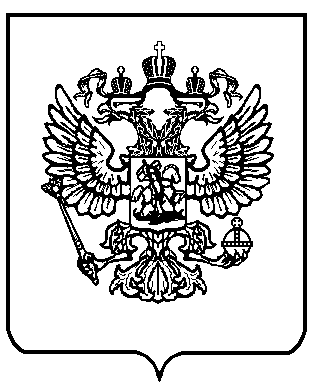 «_____» ________ 2014 г.№ ______№ ______ИСПОЛНИТЕЛЬмуниципальное бюджетное дошкольноеобразовательное учреждение«Детский сад №266»общеразвивающего видаосуществлением деятельностипо социально-личностномуразвитию воспитанников654079, г. Новокузнецкпр.Курако, 10Тел.74-25-81Заведующая                       Поромова В.А.М.ПЗАКАЗЧИКФ.И.О._____________________________________________                                             паспортные данные                                                                          адрестелефон;_________________________________________________________          подпись